科研院联系人罗梦娜：                        科研院联系人黄皓：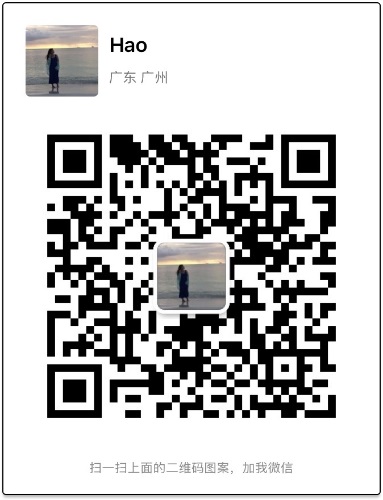 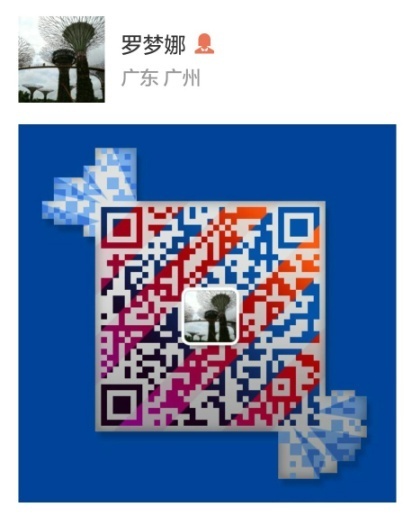 科研院联系人黄洁虹：                           科研院联系人冼秀梅：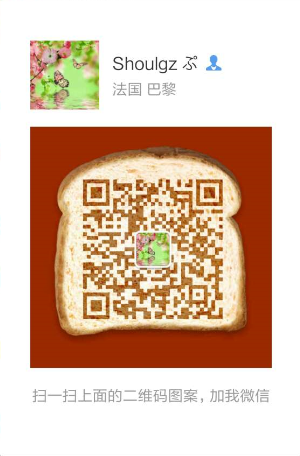 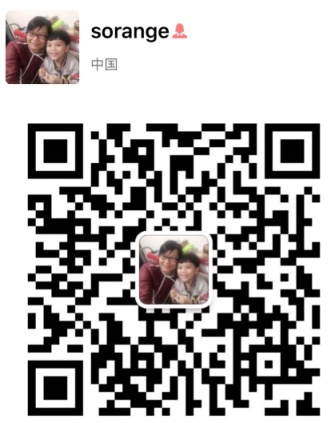 